Fee Assessment Questionnaire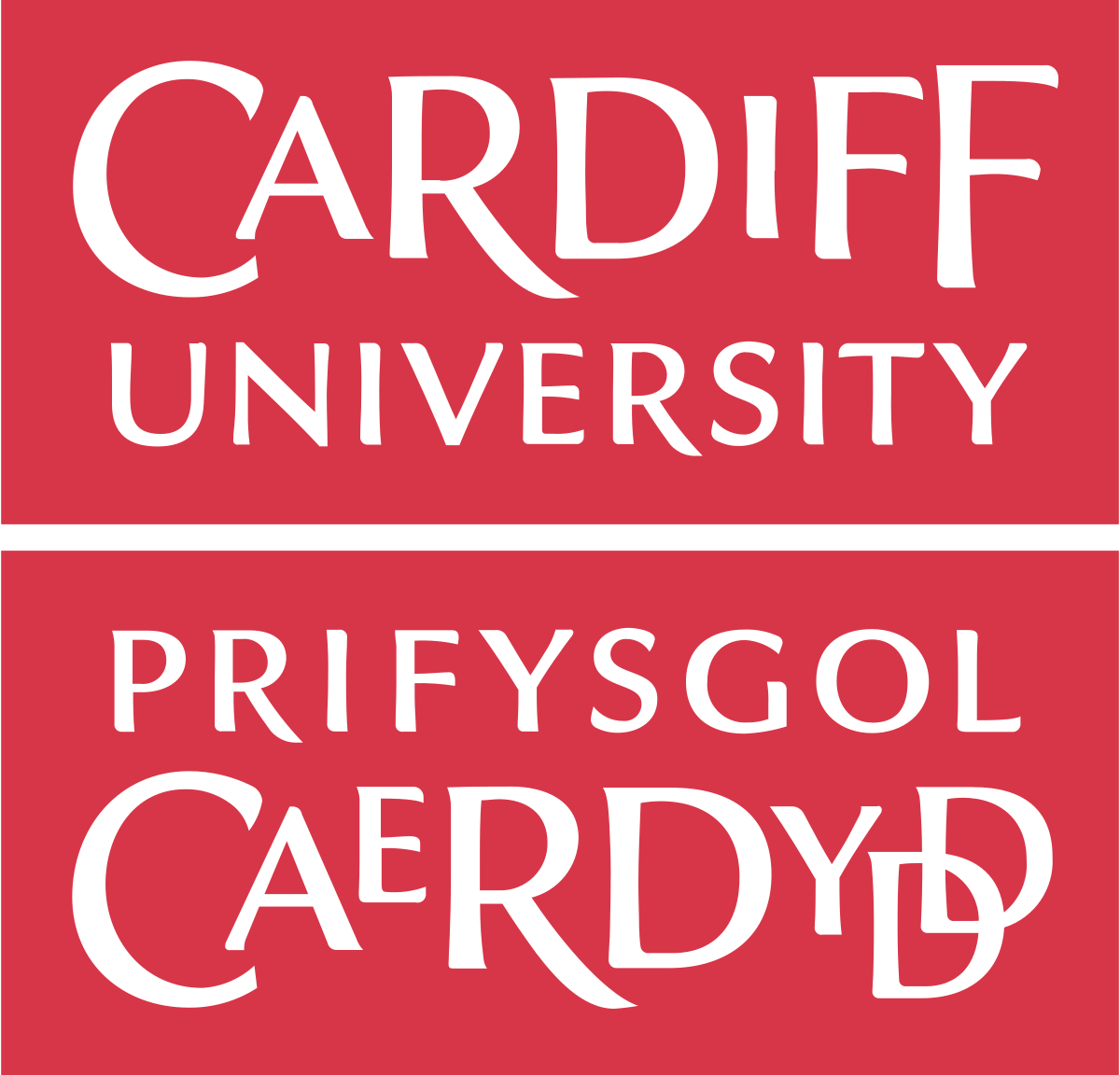 Completed form and accompanying evidence to be returned to: admissions-advice@cardiff.ac.uk  	Guidance notesThe University has been unable to assess your fee status from the information supplied on your application form. For your fee status to be correctly assessed, please complete and return this form with relevant supporting documentation without delay. Failure to return this form or supply appropriate supporting documentation will result in a higher rate of fee classification.Cardiff University uses the UK Council for International Student Affairs (UKCISA) guidelines to determine fee status. For details of categories and classification please see Wales: fee status (Higher Education).SECTION 1: Personal detailsSECTION 2: Residency information2.1.  Please give inclusive dates since birth of your periods and locations of residence. This should include your current address as well as any previous addresses:Continue on a separate sheet if necessary.SECTION 3: Temporary absenceSECTION 4: Migrant worker statusSECTION 5: Refugee/asylum statusIf you are seeking asylum in the UK, please provide a copy of both sides of your application registration card (ARC) when returning this questionnaire. Support for asylum seekers can also be found on our website.SECTION 6: Additional information (optional)6.1. Please use this section to tell us anything else that you think will help us determine your fee status, that was not covered in the previous sections. For example, if you believe you are eligible for to pay ‘home’ fees then you may you want to let us know which UKCISA category you think you fit into.SECTION 7: Acceptable forms of evidenceFull colour copies are preferred, and documents must be legible. The completed form with accompanying evidence should be emailed to admissions-advice@cardiff.ac.uk.SECTION 8: Declaration Full name:  Full name:  Cardiff University student number / UCAS Personal ID:  Cardiff University student number / UCAS Personal ID:  Programme of study applied for:  Programme of study applied for:  Do you require a visa to study in the UK?  Do you require a visa to study in the UK?  UK immigration status:  UK immigration status:  Share code (if you have one):  Share code (if you have one):  Date of first entry to the UK:  Date of first entry to the UK:  Country of birth:  Country of birth:  Nationality (if dual national, state both nationalities):  Nationality (if dual national, state both nationalities): Nationality of spouse (if applicable): Nationality of spouse (if applicable): Nationality of father (if applicable): Nationality of father (if applicable): Nationality of mother (if applicable): Nationality of mother (if applicable): Nationality of any other relevant family members: Nationality of any other relevant family members: Home address: Parents’ home address    (if applicable and different to yours): Dates of residence(month and year)Reason for residenceFull postal addressduring period in questionCountryFrom: To: From: To: From: To: From: To: From: To: From: To: From: To: From: To: From: To: From: To: 3.1. Are/were you temporarily living outside the UK because of your own, or your parents', occupation? Please give details below and include documentary evidence (see section 7) when you return this form.4.1. Are any of the following a migrant worker in the UK?        You         Your spouse         Your parent/guardian Have you been recognised as refugee by the UK Government? Yes        No Have any relevant family members been recognised as a refugee by the UK Government? Yes        No Are you currently seeking asylum in the UK? Yes        No If you are awaiting a decision from the Home Office, on what date did you apply for asylum?5.5. Have you or a relevant family member been granted any of the following as a result of an application for asylum in the UK?Humanitarian Protection in the UK Yes        No Discretionary Leave in the UK Yes        No Exceptional Leave to Enter/Remain in the UK Yes        No Private/Family Life Leave under UK immigration rules Yes        No Leave outside UK immigration rules on the grounds of Article 8 of European Convention on Human Rights Yes        No Evidence requiredAppropriate documents to provideProof of nationalityA scan/photo of your passport photo pageA certificate of registration confirming your status as a British citizenProof of immigration statusUKVI share codeBoth sides of your biometric residence permit (BRP)Both sides of your application registration card (ARC)Home Office letter(s)Proof of relationship to a relevant family memberMarriage certificate/civil partnership scheduleBirth/adoption certificateEvidence of temporary absenceTemporary work contract(s) showing the start and end date of employment.Details of all return trips to the UK, including the reason for your visit and where you stayed.Details of any property owned in the UK.I certify that the answers given by me to the questions on this form are, to the best of my knowledge, a true and accurate account of my personal circumstances. I also understand that the information provided on this form, along with accompanying evidence, may be shared with other relevant teams within Cardiff University.Signed: 		 Date: 